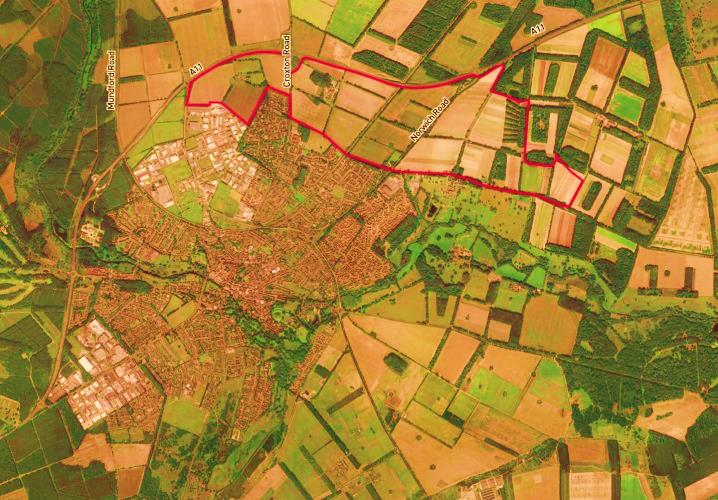 Greater Thetford Development PartnershipBoard2nd December 2.30pm- 4.30pmCarnegie RoomCage Lane ThetfordNorfolk IP24 2DSAGENDAItemLead1Approval of Minutes (02/10/15)Anna Graves2Breckland Bridge Presentation (Progress)Julie Kennealy / Nigel Robson3MTF Bids Maurice Howard4Communications Sarah Barsby5Independent Chair (Progress)Julie Kennealy6Community Sub Group (Progress)Rob Walker 7Planning and Projects Sub Group (Progress)Richard Doleman8Inward Investment Sub Group (Progress)Julie Kennealy9Next StepsAnna Graves to summarise10AOB11Date of Next Meeting and Future MeetingsAnna Graves